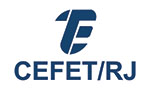 Centro Federal de Educação TecnológicaCelso Suckow da FonsecaUnED PetrópolisNormaspara Contagem de Horas deAtividades Complementaresdo Curso deLicenciatura em MatemáticaPetrópolis2022Atividades ComplementaresO componente curricular formativo do trabalho acadêmico inclui o ensino presencial exigido pelas diretrizes curriculares. Porém, um planejamento próprio para a execução de um projeto pedagógico há de incluir outras atividades de caráter científico, cultural e acadêmico, articulando-se com e enriquecendo o processo formativo do professor como um todo. Seminários, apresentações, exposições, participação em eventos científicos, estudos de caso, visitas, ações de caráter científico, técnico, cultural e comunitário, produções coletivas, monitorias, resolução de situações-problema, projetos de ensino, ensino dirigido, aprendizado de novas tecnologias de comunicação e ensino, relatórios de pesquisas são modalidades, entre outras atividades, deste processo formativo. Importante salientar que tais atividades devem contar com a orientação docente e ser integradas ao projeto pedagógico do curso.Deve-se acrescentar que a diversificação dos espaços educacionais, a ampliação do universo cultural, o trabalho integrado entre diferentes profissionais de áreas e disciplinas, a produção coletiva de projetos de estudos, a elaboração de pesquisas, as oficinas, os seminários, monitorias, tutorias, eventos, atividades de extensão, o estudo das novas diretrizes do ensino fundamental, do ensino médio, da educação de jovens e adultos, dos portadores de necessidades especiais, das comunidades indígenas, da educação rural e de outras propostas de apoio curricular proporcionadas pelos governos dos entes federativos são exigências de um curso que almeja formar profissionais do ensino.São consideradas atividades complementares: palestras, visitas a exposições, seminários, minicursos, workshops, oficinas, entre outros que podem ser encontrados na “Tabela de Atividades Complementares” da seção 3. Apenas atividades que foram realizadas concomitantemente com o curso serão apreciadas.A legislação pertinente, resolução CNE/CP 02/2015, define a quantidade de 200 horas como o mínimo a ser cumprido pelos alunos de cursos de graduação. Sendo assim, fica estipulada para o Curso de Licenciatura em Matemática essa quantidade mínima de 200 horas. Preferencialmente, o aluno deve cumprir ao menos 25 horas por período acadêmico.Procedimentos para Solicitação de Contagem de Horas de Atividades ComplementaresAo final de cada período acadêmico o(a) aluno(a) deverá:Preencher somente os itens 1, 2, 3, 4 e 6 do “Formulário de Contagem de Horas de Atividades Complementares” (que se encontra anexo a este documento) de acordo com a “Tabela de Atividades Complementares” da seção 3.Enviar o formulário juntamente com todas as comprovações à coordenação do curso via e-mail matematica.petropolis@cefet-rj.br. O campo assunto do e-mail deve ser: Atividades Complementares – SEU NOME COMPLETO – SUA MATRÍCULA.Para o preenchimento do quadro 4 do “Formulário de Contagem de Horas de Atividades Complementares” atente-se para as seguintes observações:Inicialmente, numere todos os documentos de comprovação. Por exemplo, inicie o nome de cada arquivo de comprovação que será anexado ao e-mail, com o correspondente valor da enumeração;A coluna “Código” refere-se à coluna “Código” da “Tabela de Atividades Complementares”;A coluna “Código”, obrigatoriamente, deve estar em ordem numérica crescente;Na coluna “Descrição” forneça uma breve descrição da atividade;Na coluna “Referência” forneça o número da folha de comprovação corresponde à atividade;Caso solicite validação de atividades dos itens “21” e “22”, além do “Formulário de Contagem de Horas de Atividades Complementares”, também envie a resenha crítica utilizando o formulário próprio que se encontra anexo a este documente. Não ultrapasse o número de linhas estabelecido. Trabalhos digitalizados (legíveis) ou digitados serão aceitos;As atividades só podem ser cadastradas dentro do período de 2,5 anos, ou seja, o(a) aluno(a) só pode registrar atividades que ocorreram há, no máximo, quatro semestres anteriores ao atual.Tabela de Atividades ComplementaresFormulário de Contagem de Horas de
Atividades ComplementaresCurso Superior de Licenciatura em Matemática Atividades ComplementaresResenha CríticaCód.CategoriaAtividadeCarga
horáriaLimiteRequisitos1Pesquisa e extensãoParticipação em congressos e conferências no âmbito acadêmico.4h por participação por evento40hDeclaração ou certificado de participação.2Pesquisa e extensãoApresentação de trabalhos em eventos científicos (JIPP, Semana da Matemática, congressos, etc.)1h por participação10hDeclaração ou certificado de participação.3Pesquisa e extensãoParticipação como autor/coautor de minicursos, oficinas, palestras, seminários, mesas redondas, obra de arte em congressos, seminários, simpósios, conferências, festivais, exposições, mostras, oficinas, feiras e similares, versando sobre temas educacionais, científicos ou culturais.Carga horária declarada no certificado.40hDeclaração ou certificado de participação.4Pesquisa e extensãoParticipação em cursos de extensão (oferecidos pelo CEFET/RJ ou por outra IES) com carga horária, objetivos e conteúdos definidos.Carga horária do curso. Até 20h por semestre60hDeclaração ou certificado de participação.5Pesquisa e extensãoParticipação em projetos/programas de extensão cadastrados no CEFET/RJ.15h por projeto ou programa60hDeclaração do coordenador do projeto/programa.6Pesquisa e extensãoParticipação em projetos de pesquisa cadastrados (participantes de iniciação à docência, jovens talentos e iniciação científica cadastrados com ou sem bolsa)15h por semestre60hDeclaração do responsável pelo projeto.7Pesquisa e extensãoPublicação de trabalhos completos, em periódicos, anais de congresso, obra coletiva ou autoria de livro (texto integral, vinculado à área de formação e atuação).20h por publicação; 
40h por autoria de livro;
20h por coautoria de livro;100hApresentação da publicação no periódico ou do livro.8Interesse acadêmicoParticipação como ouvinte em minicursos, oficinas, palestras, seminários, mesas redondas, apresentação de TCC e aulas magnas. Carga horária do evento declarada no certificado.100hDeclaração ou certificado de participação.9Interesse acadêmicoParticipação em competições acadêmicas (Olimpíadas, etc.) regionais, nacionais ou mundial15h por etapa60hDeclaração ou certificado de participação.10Interesse acadêmicoPremiação ou Menção Honrosa (competições acadêmicas, congressos e eventos de extensão, etc.)10h por premiação40hCertificado emitido pela organização do evento atestando a premiação11Interesse acadêmicoParticipação em intercâmbio ou convênio cultural em instituição nacional.20h por semestre40hDeclaração da instituição onde foi realizado o convênio ou intercâmbio, mencionando o período de sua realização.12Interesse acadêmicoParticipação em intercâmbio ou convênio cultural no exterior.40h por semestre80hDeclaração da instituição onde foi realizado o convênio ou intercâmbio, mencionando o período de sua realização.13Interesse acadêmicoEstágio não obrigatório em Instituições conveniadas ao CEFET/RJ.30h por semestre60hApresentação do termo de compromisso do estágio;
Apresentação do relatório de atividades desenvolvidas no semestre.14Interesse acadêmicoMonitoria (com ou sem bolsa) em disciplina/laboratório do CEFET/RJ.15h por semestre60hDeclaração do CEFET/RJ.15Interesse acadêmicoParticipação em grupo de estudo acadêmico sob orientação de um professor e não formalizados como IC10h por semestre20hDeclaração do Prof. Responsável16Interesse acadêmicoParticipação em visitas técnicas do CEFET/RJ.4h por evento40hApresentação do certificado ou declaração.17CulturaParticipação em cursos online 3h por curso30hCertificado de conclusão.18CulturaRealização de curso regular de língua estrangeira concomitante com a graduação.10h por semestre40hDeclaração do curso atestando matrícula e aprovação no módulo ou nível no semestre.19CulturaParticipação em Programas/Projetos de assistência educativa, cultural, científica, esportiva, artística desde que não configurem estágio.15h por semestre e por programa/ projeto60hDeclaração ou certificado de participação.20CulturaPublicação de texto em jornais do campus, de bairro, etc, versando sobre temas educacionais ou científicos.3h por trabalho15hDeclaração ou certificado de apresentação e resumo do mesmo.21CulturaVisitação a exposições, mostras de arte e cultura, a acervos museológicos e arquivísticos validada por um professor.2h por evento10hApresentação do ingresso, da resenha crítica (em formulário específico conforme orientações) e validação do professor.22CulturaP1 - Assistir espetáculos cênicos; 
P2 - Assistir espetáculos coreográficos; 
P3 - Assistir espetáculos musicais; 
P4 - Assistir espetáculos cinematográficos; 
Todas as atividades validadas por professor ou colegiado.2h por eventoP1-10h
P2-10h
P3-10h
P4-10hApresentação do ingresso, da resenha crítica (em
formulário específico conforme orientações) e
validação do professor.23CulturaTrabalhos comunitários1h por participação5hDeclaração assinada pelo coordenador da instituição organizadora dos trabalhos comunitários, indicando a duração da participação24OutrosParticipação como mediador e/ou debatedor em eventos acadêmicos, científicos ou culturais.3h por evento24hDeclaração ou certificado de participação.25OutrosParticipação em cursos com monografia, cursos profissionalizantes, atividades culturais, artísticas ou esportivas promovidas ou não pelo CEFET/RJ.10h por participação60hApresentação da monografia, obra artística ou declaração da instituição ou sociedade promotora do evento.26OutrosParticipação em órgão colegiado do CEFET/RJ.15h por semestre30hDeclaração da coordenação do curso.27OutrosParticipação na organização de eventos educacionais, culturais, artísticos ou esportivos.20h por evento60hDeclaração de participação.28OutrosParticipação na gestão de centro acadêmico, diretórios acadêmicos, etc.10h por semestre40hCópia da ata de eleição ou declaração de participação.29OutrosVoluntário em atividade de evento do CEFET/RJ (monitoria, extensão, iniciação à docência ou iniciação científica)1h por atividade10hDeclaração ou certificado de participação.30OutrosParticipação em comissão de interesse institucional10h por comissão40hDeclaração do presidente da comissão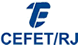 UnEDPetrópolisCentro Federal de Educação Tecnológica Celso Suckow da FonsecaUnED PetrópolisRua do Imperador, 971 – Centro – Petrópolis – RJ – CEP 25620-0031DataData____ / ____ / ______2MatrículaMatrículaAluno(a)3CódigoCódigoDescriçãoReferência
(Nº da Folha)Referência
(Nº da Folha)Carga HoráriaValidado?( ) Sim ( ) Não( ) Sim ( ) Não( ) Sim ( ) Não( ) Sim ( ) Não( ) Sim ( ) Não( ) Sim ( ) Não( ) Sim ( ) Não( ) Sim ( ) Não( ) Sim ( ) Não( ) Sim ( ) Não( ) Sim ( ) Não4TotalTotal5 (Para uso do(a) docente responsável pela validação)Justificativa(s) em caso de não validação de algum itemJustificativa(s) em caso de não validação de algum itemAssinaturasAssinaturasAssinaturasAssinaturas6Aluno(a)Data____ / ____ / ______7Docente resp. pela validaçãoData____ / ____ / ______8Coordenador(a)Data____ / ____ / ______UnEDPetrópolisCentro Federal de Educação Tecnológica Celso Suckow da FonsecaUnED PetrópolisRua do Imperador, 971 – Centro – Petrópolis – RJ – CEP 25620-003Data____ / ____ / __________ / ____ / __________ / ____ / ______Aluno(a)Tipo de atividadeTítuloAutor(es)Palavras-chaveResenha CríticaResenha CríticaResenha CríticaResenha CríticaValidaçãoValidaçãoValidaçãoValidaçãoData____ / ____ / __________ / ____ / __________ / ____ / ______Professor(a)Assinatura